Dear Principal,Registration for the CEA  opened on Wednesday 1st May 2019 and will close on Friday 6th September 2019.  Application forms can be downloaded from the AQE website (www.aqe.org.uk) or a copy can be collected from the Reception Office at RSD.  They should be returned to the AQE Office as they process all applications.RSD will hold a Familiarisation Day on Saturday 12th October 2019 from 10.00-11.00am in order to explain the process to parents and their children and also show them exactly what will happen on the day of the tests.  Further details about this will be sent out nearer the time.The dates for the 2019 Assessments are as follows:Test 1    Saturday 9 November 2019Test 2    Saturday 23 November 2019Test 3    Saturday 30 December 2019The results of the Assessments will be posted from the AQE Office and will arrive with parents on Saturday 25 January 2020.RSD will shortly be arranging a Summer School for current P6 pupils who are interested in sitting the CEA and applying to RSD for Year 8 entry in September 2018.  This is aimed at pupils who have limited or no preparation for the CEA.  Its intention is to introduce them to the format of the CEA test and to provide support classes covering some of the topics which feature on the test.  It normally runs for 6 sessions (with a mixture of literacy and numeracy topics).  Each session will be held in RSD starting at 4.00pm and finishing at 5.30pm and will be led by an experienced Primary School Teacher.  All materials will be provided on the day free of charge.  The sessions dates are:Friday 31st May & Monday 3rd JuneMonday 10th & Wednesday 12th JuneMonday 17th & Wednesday 19th JuneIt is our aim to support all primary pupils preparing for the CEA and wishing to apply for Year 8 entry to RSD.  We hope that the summer school will provide opportunities for the pupils to come into RSD and increase their awareness of the School.  Thank you for your continued support and assistance with the CEA tests.Yours sincerely,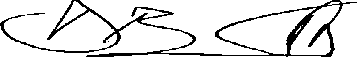 D BURNETTHeadmasterThe Royal School DungannonTel: 028 87722710